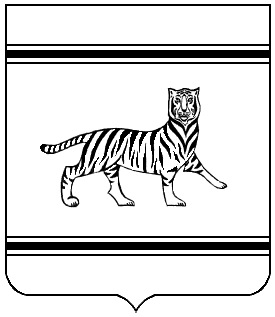 Муниципальное образование «Надеждинское сельское поселение»Биробиджанского муниципального районаЕврейской автономной областиАДМИНИСТРАЦИЯ СЕЛЬСКОГО ПОСЕЛЕНИЯПОСТАНОВЛЕНИЕ25.12.2021                                                                                                             № 71с. НадеждинскоеОб утверждении Перечня муниципальных программ муниципального образования «Надеждинское сельское поселение» Биробиджанского муниципального района Еврейской автономной области на 2022-2024 годы     В соответствии со статьей 179 Бюджетного кодекса Российской Федерации, на основании Устава муниципального образования «Надеждинское сельское поселение» Биробиджанского муниципального района Еврейской автономной области и в целях обеспечения эффективного использования бюджетных средств муниципального образования «Надеждинское сельское поселение» администрация сельского поселенияПОСТАНОВЛЯЕТ:     1. Утвердить Перечень муниципальных программ муниципального образования «Надеждинское сельское поселение» Биробиджанского муниципального района Еврейской автономной области на 2022-2024 годы, согласно приложению №1.    2. Признать утратившим силу постановления администрации сельского поселения:- от 30.11.2020 № 74 «Об утверждении Перечня муниципальных программ муниципального образования «Надеждинское сельское поселение» Биробиджанского муниципального района Еврейской автономной области на 2019-2023 годы»- от 08.11.2021 № 61 «О внесении изменений в  Перечень муниципальных программ муниципального образования «Надеждинское сельское поселение» Биробиджанского муниципального района Еврейской автономной области на 2019-2023 годы, утвержденный постановлением администрации сельского поселения от 30.11.2020 года № 74»     3.  Опубликовать настоящее постановление в «Информационном бюллетене Надеждинского сельского поселения Биробиджанского муниципального района Еврейской автономной области».    4. Разместить настоящее постановление на официальном сайте администрации муниципального образования «Надеждинское сельское поселение» Биробиджанского муниципального района Еврейской автономной области: http://nadsp.ru/       5. Контроль за исполнением постановления  оставляю за собой.      5. Настоящее постановление вступает в силу после дня его официального опубликования.Глава сельского поселения                                                                Н.В. КрасиловаУтвержденоПриложение к постановлению администрации Надеждинского сельского поселения от  25.12.2021 № 71 ПЕРЕЧЕНЬмуниципальных программ муниципального образования  «Надеждинское сельское поселение» Биробиджанского муниципального района Еврейской автономной области  на 2022- 2024 годы№ п/пНаименование муниципальной программыОсновные направления реализацииСроки реализацииСумма тыс. рублей1.Муниципальная программа «Благоустройство и развитие территории муниципального образования  «Надеждинское сельское поселение» Биробиджанского муниципального района ЕАО Поддержание порядка, благоустройства и санитарного состояния на территории сельского поселения;- привлечение к осуществлению мероприятий по благоустройству территорий физических и юридических лиц и повышение ответственности за соблюдением чистоты и порядка;-  содержание и текущий ремонт объектов благоустройства детских игровых и спортивных площадок, зелёных насаждений, и т.д.)- содержание системы уличного освещения в населенных пунктах;2022-2024-2022 г.-85,0 тыс. руб.;2023 г.-85,0 тыс. руб.,2024 г. - 90,0 тыс. руб.2.Муниципальная программа «Формирование законопослушного поведения участников дорожного движения на 2022-2024 годы»- Создание системы профилактических мер, направленных на формирование у участников дорожного движения законопослушного поведения;-совершенствование системы мер по предупреждению детского дорожно-транспортного травматизма;- совершенствование системы мер по профилактике  дорожно-транспортного травматизма в населенных пунктах Надеждинского сельского поселения2022-20242022 г.-2,0 тыс. руб.,2023 г. - 2,0 тыс. руб.;2024г. - 2,0 тыс. руб.3.Муниципальная программа«Противодействие экстремизму и профилактика терроризма в муниципальном образовании «Надеждинское сельское поселение» Биробиджанского муниципального района Еврейской автономной области на 2022-2024 годы»- Уменьшение проявлений экстремизма и негативного отношения к лицам других национальностей и религиозных конфессий. Формирование толерантности и межэтнической культуры в молодежной среде, профилактика агрессивного поведения. Содействие правоохранительным органам в выявлении правонарушений и преступлений данной категории, а также ликвидации их последствий.2022-20242022 г. -50,0 тыс. руб.,2023 г. - 10,0 тыс. руб.,2024 г. - 10,0 тыс. руб.,4.Муниципальная программа «Развитие культуры  в муниципальном образовании «Надеждинское сельское поселение»  Биробиджанского муниципального района Еврейской автономной области» на 2022-2024 годы»- Создание условий для культурного развития и культурно-досуговой деятельности населения муниципального образования «Надеждинское сельское поселение» Биробиджанского муниципального района ЕАО; - организация библиотечного обслуживания населения, комплектование и обеспечение сохранности библиотечных фондов библиотек поселения2022-20242022 г.  – 2554,6 тыс. руб.2023 г. – 2724,6 тыс. руб.2024 - 2866,6 тыс. руб.5. Муниципальная программа«Обеспечение пожарной безопасности на территории муниципального образования «Надеждинское сельское поселение» Биробиджанского муниципального района Еврейской автономной области на 2022-2024 годы» -Противопожарная пропаганда; -проведение мероприятий по ограничению доступа огня к жилой части Надеждинского сельского поселения (опашка, создание минерализированных полос, контролируемый отжиг); - Оборудование территорий населенных пунктов источниками противопожарного водоснабжения; - Оснащение территорий общего пользования первичными средствами тушения пожаров и противопожарным инвентарем.2022-20242022 г.-40,0 тыс. руб.;2023 г.- 40,0 тыс. руб.;2024 г. - 40,0 тыс. руб.6. Муниципальная программа «Развитие физической культуры и спорта на территории муниципального образования «Надеждинское сельское поселение» Биробиджанского муниципального района ЕАО на 2022-2024 годы» - развития инфраструктуры спорта и приобщение различных слоев населения поселения к регулярным занятиям физической культурой и спортом;- развитие инфраструктуры для занятий массовым спортом по месту жительства;- развитие материально-технической базы;- повышение интереса различных категорий населения Надеждинского сельского поселения к занятиям физической культурой и спортом;- совершенствование системы управления физкультурно-спортивным движением;2022-20242022 г. – 50,0 тыс. руб., 2023 г. – 50,0 тыс. руб.,2024 г. - 50,0  тыс. руб.7.Муниципальная программа «Развитие субъектов малого и среднего предпринимательства в муниципальном образовании «Надеждинское сельское поселение» Биробиджанского муниципального района Еврейской автономной области на 2022-2024 годы»-создание благоприятных условий для развития субъектов малого и среднего предпринимательства и повышения их роли в решении социально-экономических задач;- оказание поддержки субъектам малого и среднего предпринимательства; - обеспечение занятости населения и развитие самозанятости;
- выявление и вовлечение в малое и среднее предпринимательство талантливой молодежи и потенциальных управленцев;
- увеличение доли уплаченных субъектами малого и среднего предпринимательства налогов в налоговых доходах бюджетов всех уровней.2022-20242022 г. - 3,0 тыс. руб., 2023 г. - 3,0 тыс. руб.2024 г. - 3,0 тыс. руб.8Муниципальная программа «Проведение технической инвентаризации жилого фонда  Надеждинского  сельского поселения на 2021-2023 годы»- обеспечение полной объективной информацией  о местоположении, количественном и качественном составе, техническом состоянии, стоимости объектов жилищного фонда  и изменения этих показателей;- проведение мероприятий по инвентаризации жилого фонда2021-20232021 г. - 28 тыс. руб., 2022 г. - 28 тыс. руб.2023 г. - 28 тыс. руб.